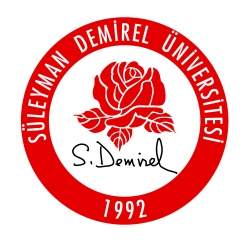 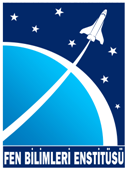 EK: Tez ÖnerisiÖğrencinin Adı Soyadı		:Öğrencinin Adı Soyadı		:Öğrencinin Adı Soyadı		:Anabilim Dalı			:Anabilim Dalı			:Anabilim Dalı			:Yarıyılı				: 20… / 20… - Güz / BaharYarıyılı				: 20… / 20… - Güz / BaharYarıyılı				: 20… / 20… - Güz / BaharTez Danışmanı			: Tez Danışmanı			: Tez Danışmanı			: Toplantı Tarihi 		: …. / …. / 20…Toplantı Tarihi 		: …. / …. / 20…Toplantı Tarihi 		: …. / …. / 20…TEZ İZLEME KOMİTESİADI SOYADIİMZADanışman ÜyeProf. Dr. Adı SOYADISüleyman Demirel ÜniversitesiÜyeProf. Dr. Adı SOYADISüleyman Demirel ÜniversitesiÜyeProf. Dr. Adı SOYADISüleyman Demirel Üniversitesi